Dzień; 06.05.2020r.Temat; ILE KROPEK MABIEDRONKA ?Dzisiaj poznamy ciekawostki o biedronkach, przy okazji utrwalając liczebniki porządkowe, będziemy rozwijać wyobraźnię, sprawność manualną i co bardzo ważne, rozwijać wrażliwość i empatię w stosunku do innych ludzi.Czy ilość kropek u biedronki oznacza jej wiek?(informacje pochodzą ze strony PARKU NARODOWEGO „Bory Tucholskie”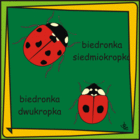 Utarło się sądzić, że ilość kropek na pokrywowych skrzydłach biedronki wskazuje na jej wiek. Jednak to nie prawda, ponieważ większość postaci dorosłych biedronek żyje około 14 miesięcy. Ilość kropek, ich barwa, kształt i rozmieszczenie jest cechą gatunkową.Biedronka ma ich siedem siedmiokropka, czarnych na tle pomarańczowych (u pokolenia zimującego) lub jasnoczerwonych (u pokolenia letniego) skrzydeł. Biedronka dwukropka, jak sama nazwa wskazuje, ma dwie kropki.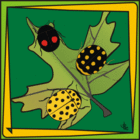 Biedronki Zwane również bożymi krówkami, wcale nie muszą być czerwone. Są gatunki, które wyglądają jak swoiste „negatywy” i są czarne w czerwone kropki, np. podbierka przyleśna, czarne w żółte kropki, np. biedronka łąkowa lub żółte w czarne kropki, np. biedronka mączniakówka, zwana też biedronką dwudziestodwukropką! Kontrastowe ubarwienie w świecie zwierzątoznacza: Nie dotykaj mnie! Biedronka, jest chrząszczem i  posiada dwie pary skrzydeł. Pierwsza para wykształcona jest w postaci grubych pokryw, które ochraniają błoniaste skrzydła drugiej pary.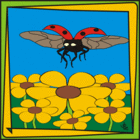 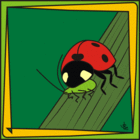 Większość gatunków biedronek to zwierzęta drapieżne o nieposkromionym apetycie i jako takie, są niezrównanymi sprzymierzeńcami człowieka w walce ze szkodnikami roślin, zwłaszcza z mszycami. Biedronka w ciągu swego życia może zjeść ich ponad 5000!7 ciekawostkek o biedronkach:https://www.youtube.com/watch?v=qjvx4d1kK5w
Zaproszenie dzieci do wysłuchania opowiadania i odpowiedzi na pytania umieszczone pod tekstem.
Za górami za lasami mieszkała biedronka Zosia. Zosia była bardzo piękną biedronką, miała bowiem sześć kropek w różnych kolorach: żółtym, czarnym i niebieskim. Biedronka fruwała tu i tam, zwiedzała lasy, góry i łąki. Bardzo lubiła kwiaty, które chciała zebrać na łące do swojego wazonu. Niestety Zosia była bardzo roztargnioną biedronką, cały czas się śpieszyła i w locie wszystko gubiła. Nazbierała na łące białych rumianków, ale tak się spieszyła, że jedną żółtą kropkę zgubiła. Potem poleciała na łąkę by zebrać maków troszeczkę. Tak się spieszyła, że dwie czarne kropki zgubiła. Poleciała dalej, bo zobaczyła łąkę pełną niebieskich chabrów. Tak się śpieszyła, że tym razem trzy niebieskie kropki zgubiła. Zmęczona wchodzi do domu, szczęśliwa, że kwiatów wiosennych zebrała, patrzy, patrzy, nie wierzy stoi przed lustrem. Ojej, nie mam już żadnej kropki na sobie.
Zachęcamy dziecko do odpowiedzi na pytania;Ile kropek miała biedronka Zosia?W jakim kolorze były kropki?Jakie kwiaty zebrała do koszyka?Co jej się przytrafiło?Ile kropek zgubiła?Następnie możemy wspólnie z dzieckiem (starszaki samodzielnie) wyciąć kolorowe kółka z papieru, ułożyć je w szeregu przed dzieckiem i zachęcić do liczenia;Pierwsza kropka, druga kropka itd. Dziecko utrwali liczebniki porządkowe. Policz i zaznacz cyfrę- kształtowanie kompetencji matematycznychDodatkowe karty pracy znajdują się w plikach do pobrania https://www.superkid.pl/kolorowanki-dodawanie-i-odejmowanie-do-10-1https://www.pinterest.se/pin/492088696777938687/?amp_client_id=CLIENT_ID(_)&mweb_unauth_id=&from_amp_pin_page=trueRysuj po śladzie- ćwiczenia grafomotoryczne, dla dużych i małych.http://bystredziecko.pl/https://42782a41-75bc-420f-9f96-0f02c2277a29.filesusr.com/ugd/9440ef_6ce3549f0b5d4fc2a8449074c4d8bd0c.pdfhttps://42782a41-75bc-420f-9f96-0f02c2277a29.filesusr.com/ugd/9440ef_9147a62e53e648a2ab767bb439308e32.pdfhttps://42782a41-75bc-420f-9f96-0f02c2277a29.filesusr.com/ugd/9440ef_b7a0f9281639488b808ccdf9cd598acd.pdfhttps://42782a41-75bc-420f-9f96-0f02c2277a29.filesusr.com/ugd/9440ef_68110738b03e498bbbe75f11c5fef3ff.pdfhttps://42782a41-75bc-420f-9f96-0f02c2277a29.filesusr.com/ugd/9440ef_9452560e7a1441f79b48740a6fc49f25.pdfPoniżej link do karty pacy:http://www.pnbt.com.pl/files/pl/60.pdfPoniżej linki do piosenek o biedronce;https://www.youtube.com/watch?v=Ab7W2wDZkt8 – biedronka i muchomorhttps://www.youtube.com/watch?v=3SXftX6N1WE – piosenka biedronki – M. Jeżowskahttps://miastodzieci.pl/piosenki/biedroneczki/ Biedroneczki są w kropeczkihttps://www.youtube.com/watch?v=zUgzWqgYPeE&fbclid=IwAR1cbeDiJIwEbPaLyZCyoiR4t3Wax2-DYL-ONOLXmVtQmbkBO1o8hrp8PC0- piosenka „Bzycząca zabawa”, ćwiczenia dźwiękonaśladowcze, zabawy muzyczno-ruchowe z podziałem na role: dziecko-biedronka, rodzic-pająk.Zachęcamy równieżdo wysłuchania z dzieckiem pięknego opowiadania pt.  „Biedroneczka  Klara” Justyny Piecyk, która …. No właśnie, tego dowiecie się słuchając  opowiadania;https://www.youtube.com/watch?v=kJ72eQbGO88Warto z dzieckiem porozmawiać .Zachęcamy.